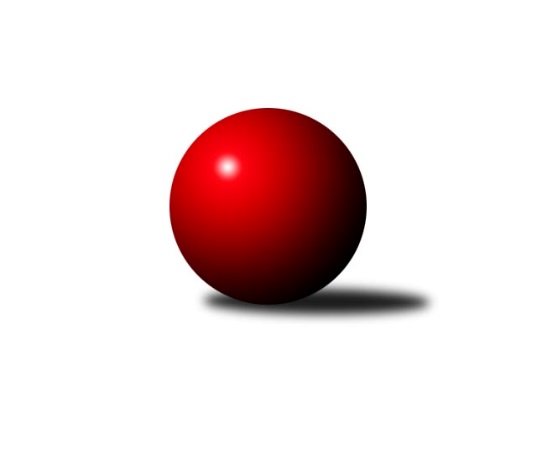 Č.8Ročník 2012/2013	15.8.2024 Okresní přebor Ostrava 2012/2013Statistika 8. kolaTabulka družstev:		družstvo	záp	výh	rem	proh	skore	sety	průměr	body	plné	dorážka	chyby	1.	TJ Sokol Bohumín˝C˝	7	7	0	0	86 : 26 	(59.0 : 25.0)	2402	14	1682	720	40.1	2.	TJ Unie Hlubina C	7	6	0	1	75 : 37 	(54.0 : 30.0)	2367	12	1651	715	37.7	3.	TJ VOKD Poruba˝E˝	7	5	0	2	76 : 36 	(54.5 : 29.5)	2318	10	1649	669	56	4.	SKK Ostrava C	7	5	0	2	57 : 55 	(47.0 : 37.0)	2378	10	1677	701	54	5.	TJ Unie Hlubina˝D˝	8	5	0	3	63 : 65 	(42.5 : 53.5)	2204	10	1609	595	60	6.	TJ VOKD Poruba C	7	4	0	3	68 : 44 	(49.0 : 35.0)	2409	8	1668	741	43.4	7.	TJ Sokol Michálkovice ˝B˝	8	3	1	4	64 : 64 	(49.5 : 46.5)	2231	7	1576	654	63.3	8.	TJ Sokol Bohumín D	7	2	0	5	45 : 67 	(34.5 : 49.5)	2225	4	1599	626	64.1	9.	SKK Ostrava˝D˝	8	1	1	6	48 : 80 	(39.5 : 56.5)	2257	3	1626	631	60.4	10.	TJ Unie Hlubina E	7	1	0	6	42 : 70 	(34.0 : 50.0)	2104	2	1509	595	56.6	11.	TJ Unie Hlubina˝F˝	7	0	0	7	16 : 96 	(16.5 : 67.5)	2107	0	1529	578	76.7Tabulka doma:		družstvo	záp	výh	rem	proh	skore	sety	průměr	body	maximum	minimum	1.	TJ VOKD Poruba˝E˝	4	4	0	0	58 : 6 	(38.5 : 9.5)	2294	8	2335	2270	2.	TJ Sokol Bohumín˝C˝	4	4	0	0	54 : 10 	(39.0 : 9.0)	2467	8	2543	2408	3.	TJ Unie Hlubina˝D˝	4	4	0	0	42 : 22 	(24.5 : 23.5)	2432	8	2492	2382	4.	TJ Sokol Michálkovice ˝B˝	4	3	0	1	46 : 18 	(33.5 : 14.5)	2245	6	2293	2197	5.	TJ Unie Hlubina C	3	3	0	0	37 : 11 	(25.5 : 10.5)	2529	6	2582	2498	6.	TJ VOKD Poruba C	3	2	0	1	30 : 18 	(23.0 : 13.0)	2381	4	2454	2333	7.	TJ Sokol Bohumín D	4	2	0	2	35 : 29 	(25.5 : 22.5)	2298	4	2340	2243	8.	SKK Ostrava C	3	2	0	1	22 : 26 	(20.0 : 16.0)	2356	4	2387	2337	9.	SKK Ostrava˝D˝	4	1	1	2	28 : 36 	(22.0 : 26.0)	2253	3	2290	2192	10.	TJ Unie Hlubina E	3	1	0	2	26 : 22 	(17.0 : 19.0)	2411	2	2434	2377	11.	TJ Unie Hlubina˝F˝	4	0	0	4	12 : 52 	(9.5 : 38.5)	2281	0	2346	2192Tabulka venku:		družstvo	záp	výh	rem	proh	skore	sety	průměr	body	maximum	minimum	1.	TJ Sokol Bohumín˝C˝	3	3	0	0	32 : 16 	(20.0 : 16.0)	2380	6	2421	2343	2.	TJ Unie Hlubina C	4	3	0	1	38 : 26 	(28.5 : 19.5)	2357	6	2480	2274	3.	SKK Ostrava C	4	3	0	1	35 : 29 	(27.0 : 21.0)	2390	6	2474	2290	4.	TJ VOKD Poruba C	4	2	0	2	38 : 26 	(26.0 : 22.0)	2423	4	2434	2405	5.	TJ VOKD Poruba˝E˝	3	1	0	2	18 : 30 	(16.0 : 20.0)	2342	2	2408	2235	6.	TJ Unie Hlubina˝D˝	4	1	0	3	21 : 43 	(18.0 : 30.0)	2206	2	2453	1935	7.	TJ Sokol Michálkovice ˝B˝	4	0	1	3	18 : 46 	(16.0 : 32.0)	2226	1	2273	2139	8.	SKK Ostrava˝D˝	4	0	0	4	20 : 44 	(17.5 : 30.5)	2266	0	2321	2207	9.	TJ Sokol Bohumín D	3	0	0	3	10 : 38 	(9.0 : 27.0)	2246	0	2378	2168	10.	TJ Unie Hlubina E	4	0	0	4	16 : 48 	(17.0 : 31.0)	2100	0	2387	1810	11.	TJ Unie Hlubina˝F˝	3	0	0	3	4 : 44 	(7.0 : 29.0)	2108	0	2284	1898Tabulka podzimní části:		družstvo	záp	výh	rem	proh	skore	sety	průměr	body	doma	venku	1.	TJ Sokol Bohumín˝C˝	7	7	0	0	86 : 26 	(59.0 : 25.0)	2402	14 	4 	0 	0 	3 	0 	0	2.	TJ Unie Hlubina C	7	6	0	1	75 : 37 	(54.0 : 30.0)	2367	12 	3 	0 	0 	3 	0 	1	3.	TJ VOKD Poruba˝E˝	7	5	0	2	76 : 36 	(54.5 : 29.5)	2318	10 	4 	0 	0 	1 	0 	2	4.	SKK Ostrava C	7	5	0	2	57 : 55 	(47.0 : 37.0)	2378	10 	2 	0 	1 	3 	0 	1	5.	TJ Unie Hlubina˝D˝	8	5	0	3	63 : 65 	(42.5 : 53.5)	2204	10 	4 	0 	0 	1 	0 	3	6.	TJ VOKD Poruba C	7	4	0	3	68 : 44 	(49.0 : 35.0)	2409	8 	2 	0 	1 	2 	0 	2	7.	TJ Sokol Michálkovice ˝B˝	8	3	1	4	64 : 64 	(49.5 : 46.5)	2231	7 	3 	0 	1 	0 	1 	3	8.	TJ Sokol Bohumín D	7	2	0	5	45 : 67 	(34.5 : 49.5)	2225	4 	2 	0 	2 	0 	0 	3	9.	SKK Ostrava˝D˝	8	1	1	6	48 : 80 	(39.5 : 56.5)	2257	3 	1 	1 	2 	0 	0 	4	10.	TJ Unie Hlubina E	7	1	0	6	42 : 70 	(34.0 : 50.0)	2104	2 	1 	0 	2 	0 	0 	4	11.	TJ Unie Hlubina˝F˝	7	0	0	7	16 : 96 	(16.5 : 67.5)	2107	0 	0 	0 	4 	0 	0 	3Tabulka jarní části:		družstvo	záp	výh	rem	proh	skore	sety	průměr	body	doma	venku	1.	TJ Sokol Bohumín D	0	0	0	0	0 : 0 	(0.0 : 0.0)	0	0 	0 	0 	0 	0 	0 	0 	2.	SKK Ostrava C	0	0	0	0	0 : 0 	(0.0 : 0.0)	0	0 	0 	0 	0 	0 	0 	0 	3.	SKK Ostrava˝D˝	0	0	0	0	0 : 0 	(0.0 : 0.0)	0	0 	0 	0 	0 	0 	0 	0 	4.	TJ Unie Hlubina˝F˝	0	0	0	0	0 : 0 	(0.0 : 0.0)	0	0 	0 	0 	0 	0 	0 	0 	5.	TJ Sokol Bohumín˝C˝	0	0	0	0	0 : 0 	(0.0 : 0.0)	0	0 	0 	0 	0 	0 	0 	0 	6.	TJ Unie Hlubina E	0	0	0	0	0 : 0 	(0.0 : 0.0)	0	0 	0 	0 	0 	0 	0 	0 	7.	TJ VOKD Poruba C	0	0	0	0	0 : 0 	(0.0 : 0.0)	0	0 	0 	0 	0 	0 	0 	0 	8.	TJ VOKD Poruba˝E˝	0	0	0	0	0 : 0 	(0.0 : 0.0)	0	0 	0 	0 	0 	0 	0 	0 	9.	TJ Unie Hlubina C	0	0	0	0	0 : 0 	(0.0 : 0.0)	0	0 	0 	0 	0 	0 	0 	0 	10.	TJ Unie Hlubina˝D˝	0	0	0	0	0 : 0 	(0.0 : 0.0)	0	0 	0 	0 	0 	0 	0 	0 	11.	TJ Sokol Michálkovice ˝B˝	0	0	0	0	0 : 0 	(0.0 : 0.0)	0	0 	0 	0 	0 	0 	0 	0 Zisk bodů pro družstvo:		jméno hráče	družstvo	body	zápasy	v %	dílčí body	sety	v %	1.	Zdeněk Mžik 	TJ VOKD Poruba˝E˝ 	14	/	7	(100%)		/		(%)	2.	Jiří Koloděj 	SKK Ostrava˝D˝ 	14	/	8	(88%)		/		(%)	3.	Pavel Plaček 	TJ Sokol Bohumín˝C˝ 	12	/	7	(86%)		/		(%)	4.	Pavel Marek 	TJ Unie Hlubina C 	12	/	7	(86%)		/		(%)	5.	Jiří Řepecký 	TJ Sokol Michálkovice ˝B˝ 	12	/	7	(86%)		/		(%)	6.	Alfréd Herman 	TJ Sokol Bohumín˝C˝ 	12	/	7	(86%)		/		(%)	7.	Lubomír Richter 	TJ Sokol Bohumín˝C˝ 	12	/	7	(86%)		/		(%)	8.	Hana Vlčková 	TJ Unie Hlubina˝D˝ 	11	/	8	(69%)		/		(%)	9.	Roman Klímek 	TJ VOKD Poruba C 	10	/	6	(83%)		/		(%)	10.	Libor Žíla 	TJ VOKD Poruba C 	10	/	6	(83%)		/		(%)	11.	Jan Zaškolný 	TJ Sokol Bohumín˝C˝ 	10	/	7	(71%)		/		(%)	12.	František Hájek 	TJ VOKD Poruba˝E˝ 	10	/	7	(71%)		/		(%)	13.	Miroslav Koloděj 	SKK Ostrava˝D˝ 	10	/	8	(63%)		/		(%)	14.	Josef Paulus 	TJ Sokol Michálkovice ˝B˝ 	10	/	8	(63%)		/		(%)	15.	Eva Marková 	TJ Unie Hlubina C 	9	/	6	(75%)		/		(%)	16.	Jan Stuš 	TJ Sokol Bohumín D 	9	/	7	(64%)		/		(%)	17.	Jakub Hájek 	TJ VOKD Poruba˝E˝ 	8	/	4	(100%)		/		(%)	18.	Miroslav Heczko 	SKK Ostrava C 	8	/	5	(80%)		/		(%)	19.	Václav Rábl 	TJ Unie Hlubina C 	8	/	5	(80%)		/		(%)	20.	Lubomír Jančar 	TJ Unie Hlubina E 	8	/	5	(80%)		/		(%)	21.	Vojtěch Turlej 	TJ VOKD Poruba˝E˝ 	8	/	6	(67%)		/		(%)	22.	Karel Kudela 	TJ Unie Hlubina C 	8	/	6	(67%)		/		(%)	23.	Zdeněk Hebda 	TJ VOKD Poruba˝E˝ 	8	/	6	(67%)		/		(%)	24.	Alena Koběrová 	TJ Unie Hlubina˝D˝ 	8	/	6	(67%)		/		(%)	25.	Bohumil Klimša 	SKK Ostrava˝D˝ 	8	/	6	(67%)		/		(%)	26.	Richard Šimek 	TJ VOKD Poruba C 	8	/	7	(57%)		/		(%)	27.	Roman Honl 	TJ Sokol Bohumín˝C˝ 	8	/	7	(57%)		/		(%)	28.	Miroslav Futerko 	SKK Ostrava C 	8	/	7	(57%)		/		(%)	29.	Pavel Krompolc 	TJ Unie Hlubina E 	8	/	7	(57%)		/		(%)	30.	Zdeněk Zhýbala 	TJ Sokol Michálkovice ˝B˝ 	8	/	8	(50%)		/		(%)	31.	Koloman Bagi 	TJ Unie Hlubina˝D˝ 	8	/	8	(50%)		/		(%)	32.	David Koprovský 	TJ Sokol Michálkovice ˝B˝ 	6	/	4	(75%)		/		(%)	33.	Jaroslav Hrabuška 	TJ VOKD Poruba C 	6	/	4	(75%)		/		(%)	34.	Radek Říman 	TJ Sokol Michálkovice ˝B˝ 	6	/	4	(75%)		/		(%)	35.	Libor Mendlík 	TJ Unie Hlubina E 	6	/	5	(60%)		/		(%)	36.	Petr Řepecky 	TJ Sokol Michálkovice ˝B˝ 	6	/	6	(50%)		/		(%)	37.	Kamila Vichrová 	TJ Sokol Bohumín D 	6	/	6	(50%)		/		(%)	38.	Pavel Hrabec 	TJ VOKD Poruba C 	6	/	6	(50%)		/		(%)	39.	Oldřich Neuverth 	TJ Unie Hlubina˝D˝ 	6	/	6	(50%)		/		(%)	40.	Michal Blinka 	SKK Ostrava C 	6	/	7	(43%)		/		(%)	41.	Lukáš Světlík 	TJ Sokol Bohumín D 	6	/	7	(43%)		/		(%)	42.	Karel Svoboda 	TJ Unie Hlubina E 	6	/	7	(43%)		/		(%)	43.	Andrea Rojová 	TJ Sokol Bohumín D 	6	/	7	(43%)		/		(%)	44.	Antonín Chalcář 	TJ VOKD Poruba C 	4	/	2	(100%)		/		(%)	45.	Pavel Kubina 	SKK Ostrava˝D˝ 	4	/	3	(67%)		/		(%)	46.	Ladislav Mrakvia 	TJ VOKD Poruba˝E˝ 	4	/	3	(67%)		/		(%)	47.	Helena Martinčáková 	TJ VOKD Poruba C 	4	/	4	(50%)		/		(%)	48.	Veronika Štěrbová 	TJ Unie Hlubina E 	4	/	4	(50%)		/		(%)	49.	Lenka Raabová 	TJ Unie Hlubina C 	4	/	4	(50%)		/		(%)	50.	Michaela Černá 	TJ Unie Hlubina˝F˝ 	4	/	4	(50%)		/		(%)	51.	Petr Tomaňa 	TJ Unie Hlubina C 	4	/	5	(40%)		/		(%)	52.	Petra Jurášková 	TJ Sokol Michálkovice ˝B˝ 	4	/	5	(40%)		/		(%)	53.	Rostislav Hrbáč 	SKK Ostrava C 	4	/	6	(33%)		/		(%)	54.	Helena Hýžová 	TJ VOKD Poruba C 	4	/	6	(33%)		/		(%)	55.	Petr Šebestík 	SKK Ostrava˝D˝ 	4	/	6	(33%)		/		(%)	56.	Václav Kladiva 	TJ Sokol Bohumín D 	4	/	6	(33%)		/		(%)	57.	René Světlík 	TJ Sokol Bohumín˝C˝ 	4	/	7	(29%)		/		(%)	58.	Dominik Bohm 	SKK Ostrava C 	4	/	7	(29%)		/		(%)	59.	Rudolf Riezner 	TJ Unie Hlubina C 	4	/	7	(29%)		/		(%)	60.	Božena Olšovská 	TJ Unie Hlubina˝D˝ 	4	/	7	(29%)		/		(%)	61.	Markéta Kohutková 	TJ Sokol Bohumín D 	4	/	7	(29%)		/		(%)	62.	Libor Pšenica 	TJ Unie Hlubina˝F˝ 	4	/	7	(29%)		/		(%)	63.	František Sedláček 	TJ Unie Hlubina˝D˝ 	4	/	8	(25%)		/		(%)	64.	Oldřich Stolařík 	SKK Ostrava C 	3	/	3	(50%)		/		(%)	65.	Jan Kohutek 	TJ Sokol Bohumín D 	2	/	1	(100%)		/		(%)	66.	Pavel Chodura 	SKK Ostrava C 	2	/	1	(100%)		/		(%)	67.	Josef Lariš 	TJ Unie Hlubina E 	2	/	1	(100%)		/		(%)	68.	Josef Navalaný 	TJ Unie Hlubina C 	2	/	2	(50%)		/		(%)	69.	Jiří Břeska 	TJ Unie Hlubina˝F˝ 	2	/	2	(50%)		/		(%)	70.	Marek Číž 	TJ VOKD Poruba˝E˝ 	2	/	3	(33%)		/		(%)	71.	Tomáš Kubát 	SKK Ostrava C 	2	/	4	(25%)		/		(%)	72.	Jiří Štroch 	TJ Unie Hlubina E 	2	/	5	(20%)		/		(%)	73.	Eva Michňová 	TJ Unie Hlubina˝F˝ 	2	/	5	(20%)		/		(%)	74.	Zdeňka Lacinová 	TJ Unie Hlubina˝D˝ 	2	/	5	(20%)		/		(%)	75.	Maxim Bedarev 	TJ Unie Hlubina˝F˝ 	2	/	7	(14%)		/		(%)	76.	Jan Petrovič 	TJ Unie Hlubina E 	2	/	7	(14%)		/		(%)	77.	Daniel Herák 	TJ Unie Hlubina˝F˝ 	2	/	7	(14%)		/		(%)	78.	Miroslav Bohm 	SKK Ostrava˝D˝ 	0	/	1	(0%)		/		(%)	79.	Tomáš Papala 	TJ Sokol Michálkovice ˝B˝ 	0	/	1	(0%)		/		(%)	80.	Jaroslav Čapek 	SKK Ostrava˝D˝ 	0	/	1	(0%)		/		(%)	81.	Vladimír Malovaný 	SKK Ostrava C 	0	/	1	(0%)		/		(%)	82.	Kateřina Honlová 	TJ Sokol Bohumín D 	0	/	1	(0%)		/		(%)	83.	Karolina Chodurová 	SKK Ostrava C 	0	/	1	(0%)		/		(%)	84.	Emilie Deigruberová 	TJ VOKD Poruba˝E˝ 	0	/	1	(0%)		/		(%)	85.	Ivana Kortová 	SKK Ostrava˝D˝ 	0	/	2	(0%)		/		(%)	86.	Jaroslav Karas 	TJ Sokol Michálkovice ˝B˝ 	0	/	2	(0%)		/		(%)	87.	Gabriela Káňová 	TJ Unie Hlubina˝F˝ 	0	/	2	(0%)		/		(%)	88.	Tereza Vargová 	SKK Ostrava˝D˝ 	0	/	2	(0%)		/		(%)	89.	Karel Procházka 	TJ Sokol Michálkovice ˝B˝ 	0	/	3	(0%)		/		(%)	90.	Irena Šafárová 	TJ Unie Hlubina˝F˝ 	0	/	4	(0%)		/		(%)	91.	Anna Káňová 	TJ Unie Hlubina˝F˝ 	0	/	4	(0%)		/		(%)	92.	Lukáš Skřipek 	TJ VOKD Poruba˝E˝ 	0	/	4	(0%)		/		(%)	93.	Jaroslav Šproch 	SKK Ostrava˝D˝ 	0	/	4	(0%)		/		(%)	94.	Antonín Pálka 	SKK Ostrava˝D˝ 	0	/	7	(0%)		/		(%)Průměry na kuželnách:		kuželna	průměr	plné	dorážka	chyby	výkon na hráče	1.	TJ Unie Hlubina, 1-2	2405	1695	710	49.4	(400.9)	2.	TJ Sokol Bohumín, 1-4	2329	1661	668	61.1	(388.2)	3.	SKK Ostrava, 1-2	2296	1616	680	51.5	(382.8)	4.	TJ VOKD Poruba, 1-4	2235	1585	650	61.9	(372.6)	5.	TJ Michalkovice, 1-2	2167	1554	613	65.1	(361.3)Nejlepší výkony na kuželnách:TJ Unie Hlubina, 1-2TJ Unie Hlubina C	2582	8. kolo	Pavel Marek 	TJ Unie Hlubina C	470	4. koloTJ Unie Hlubina C	2508	6. kolo	Karel Kudela 	TJ Unie Hlubina C	468	4. koloTJ Unie Hlubina C	2498	4. kolo	Rudolf Riezner 	TJ Unie Hlubina C	452	8. koloTJ Unie Hlubina˝D˝	2492	2. kolo	Václav Rábl 	TJ Unie Hlubina C	449	8. koloTJ Unie Hlubina C	2480	3. kolo	Hana Vlčková 	TJ Unie Hlubina˝D˝	443	2. koloSKK Ostrava C	2474	5. kolo	Pavel Marek 	TJ Unie Hlubina C	439	3. koloSKK Ostrava C	2463	3. kolo	Maxim Bedarev 	TJ Unie Hlubina˝F˝	439	8. koloTJ Unie Hlubina˝D˝	2453	8. kolo	Pavel Krompolc 	TJ Unie Hlubina E	438	7. koloTJ Unie Hlubina˝D˝	2439	7. kolo	Eva Marková 	TJ Unie Hlubina C	437	6. koloTJ Unie Hlubina E	2434	3. kolo	Oldřich Neuverth 	TJ Unie Hlubina˝D˝	437	2. koloTJ Sokol Bohumín, 1-4TJ Sokol Bohumín˝C˝	2543	6. kolo	Roman Honl 	TJ Sokol Bohumín˝C˝	452	6. koloTJ Sokol Bohumín˝C˝	2474	8. kolo	Pavel Plaček 	TJ Sokol Bohumín˝C˝	440	6. koloTJ Sokol Bohumín˝C˝	2442	2. kolo	Jan Zaškolný 	TJ Sokol Bohumín˝C˝	438	6. koloTJ Sokol Bohumín˝C˝	2408	4. kolo	Miroslav Futerko 	SKK Ostrava C	437	7. koloTJ Sokol Bohumín D	2378	6. kolo	Roman Honl 	TJ Sokol Bohumín˝C˝	434	8. koloTJ Unie Hlubina C	2347	5. kolo	Michal Blinka 	SKK Ostrava C	429	7. koloTJ Sokol Bohumín D	2340	1. kolo	Pavel Plaček 	TJ Sokol Bohumín˝C˝	429	4. koloSKK Ostrava C	2331	2. kolo	Václav Kladiva 	TJ Sokol Bohumín D	428	6. koloTJ Sokol Bohumín D	2317	3. kolo	Alfréd Herman 	TJ Sokol Bohumín˝C˝	427	2. koloTJ Sokol Bohumín D	2291	5. kolo	Jan Stuš 	TJ Sokol Bohumín D	426	3. koloSKK Ostrava, 1-2TJ VOKD Poruba C	2423	6. kolo	Richard Šimek 	TJ VOKD Poruba C	447	6. koloSKK Ostrava C	2387	1. kolo	Zdeněk Zhýbala 	TJ Sokol Michálkovice ˝B˝	438	3. koloSKK Ostrava C	2345	6. kolo	Josef Paulus 	TJ Sokol Michálkovice ˝B˝	429	3. koloTJ Sokol Bohumín˝C˝	2343	7. kolo	Jiří Koloděj 	SKK Ostrava˝D˝	427	3. koloSKK Ostrava C	2337	8. kolo	Jiří Koloděj 	SKK Ostrava˝D˝	426	7. koloTJ Unie Hlubina C	2328	1. kolo	Dominik Bohm 	SKK Ostrava C	425	1. koloSKK Ostrava˝D˝	2290	3. kolo	Roman Klímek 	TJ VOKD Poruba C	424	6. koloSKK Ostrava˝D˝	2285	8. kolo	Jiří Koloděj 	SKK Ostrava˝D˝	424	8. koloSKK Ostrava˝D˝	2266	2. kolo	Lenka Raabová 	TJ Unie Hlubina C	422	1. koloSKK Ostrava˝D˝	2265	7. kolo	Michal Blinka 	SKK Ostrava C	420	8. koloTJ VOKD Poruba, 1-4TJ VOKD Poruba C	2454	3. kolo	Richard Šimek 	TJ VOKD Poruba C	457	3. koloTJ VOKD Poruba˝E˝	2382	3. kolo	Pavel Hrabec 	TJ VOKD Poruba C	444	3. koloTJ Sokol Bohumín˝C˝	2376	5. kolo	Richard Šimek 	TJ VOKD Poruba C	438	1. koloTJ VOKD Poruba C	2355	1. kolo	Jakub Hájek 	TJ VOKD Poruba˝E˝	427	2. koloTJ VOKD Poruba˝E˝	2335	2. kolo	Zdeněk Mžik 	TJ VOKD Poruba˝E˝	427	8. koloTJ VOKD Poruba C	2333	5. kolo	Zdeněk Mžik 	TJ VOKD Poruba˝E˝	426	6. koloTJ VOKD Poruba˝E˝	2285	8. kolo	Zdeněk Hebda 	TJ VOKD Poruba˝E˝	425	2. koloTJ VOKD Poruba˝E˝	2284	6. kolo	Roman Klímek 	TJ VOKD Poruba C	425	5. koloTJ VOKD Poruba˝E˝	2270	4. kolo	Vojtěch Turlej 	TJ VOKD Poruba˝E˝	419	6. koloTJ Sokol Bohumín D	2193	4. kolo	Zdeněk Hebda 	TJ VOKD Poruba˝E˝	415	3. koloTJ Michalkovice, 1-2TJ Sokol Michálkovice ˝B˝	2293	5. kolo	Jiří Řepecký 	TJ Sokol Michálkovice ˝B˝	419	5. koloTJ Unie Hlubina C	2274	7. kolo	Radek Říman 	TJ Sokol Michálkovice ˝B˝	417	7. koloTJ Sokol Michálkovice ˝B˝	2266	7. kolo	Václav Rábl 	TJ Unie Hlubina C	409	7. koloTJ Sokol Michálkovice ˝B˝	2222	4. kolo	Jiří Řepecký 	TJ Sokol Michálkovice ˝B˝	402	2. koloTJ Sokol Michálkovice ˝B˝	2197	2. kolo	Zdeněk Zhýbala 	TJ Sokol Michálkovice ˝B˝	400	5. koloTJ Sokol Bohumín D	2168	2. kolo	Jiří Řepecký 	TJ Sokol Michálkovice ˝B˝	400	7. koloTJ Unie Hlubina E	1987	4. kolo	Karel Kudela 	TJ Unie Hlubina C	398	7. koloTJ Unie Hlubina˝D˝	1935	5. kolo	Rudolf Riezner 	TJ Unie Hlubina C	395	7. kolo		. kolo	Lukáš Světlík 	TJ Sokol Bohumín D	389	2. kolo		. kolo	Josef Paulus 	TJ Sokol Michálkovice ˝B˝	387	5. koloČetnost výsledků:	8.0 : 8.0	1x	7.0 : 9.0	1x	6.0 : 10.0	6x	4.0 : 12.0	3x	2.0 : 14.0	2x	16.0 : 0.0	2x	14.0 : 2.0	8x	13.0 : 3.0	1x	12.0 : 4.0	8x	10.0 : 6.0	7x	0.0 : 16.0	1x